REGULARIZACION DE LICENCIAS DE DISTINTOS TIPOS DE GIROS COMERCIALES EN EL MUNICIPIO
REUNION CON COMERCIANTES AMBULANTES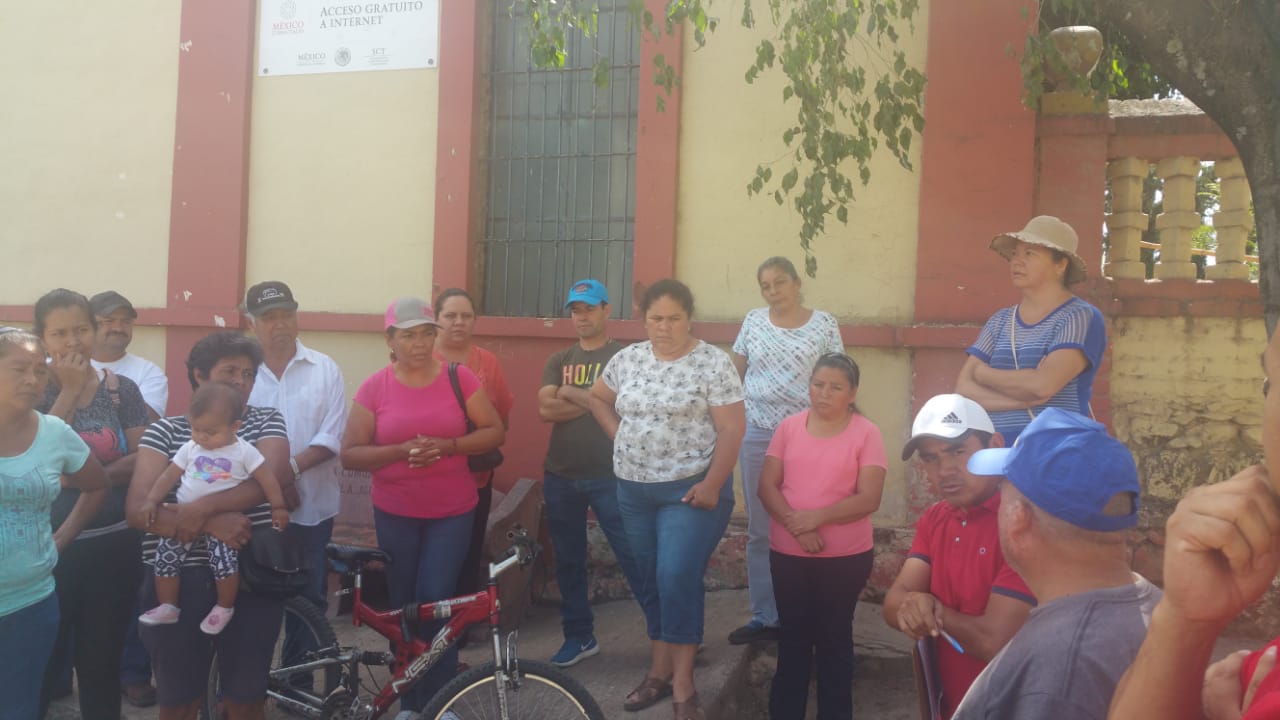 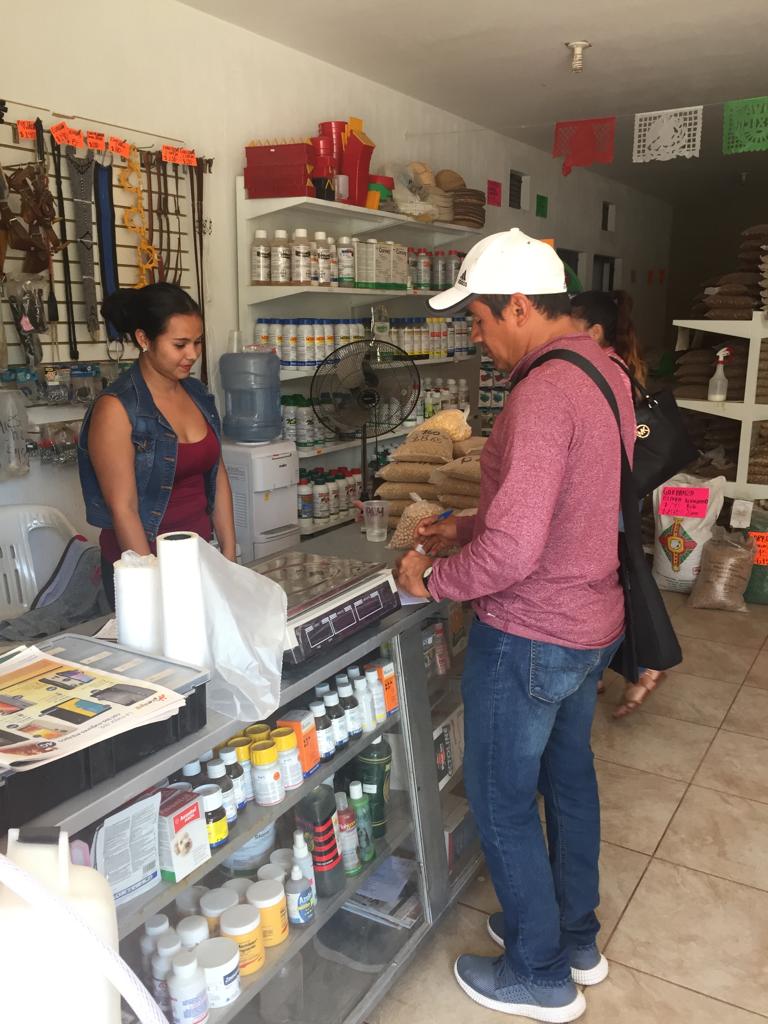 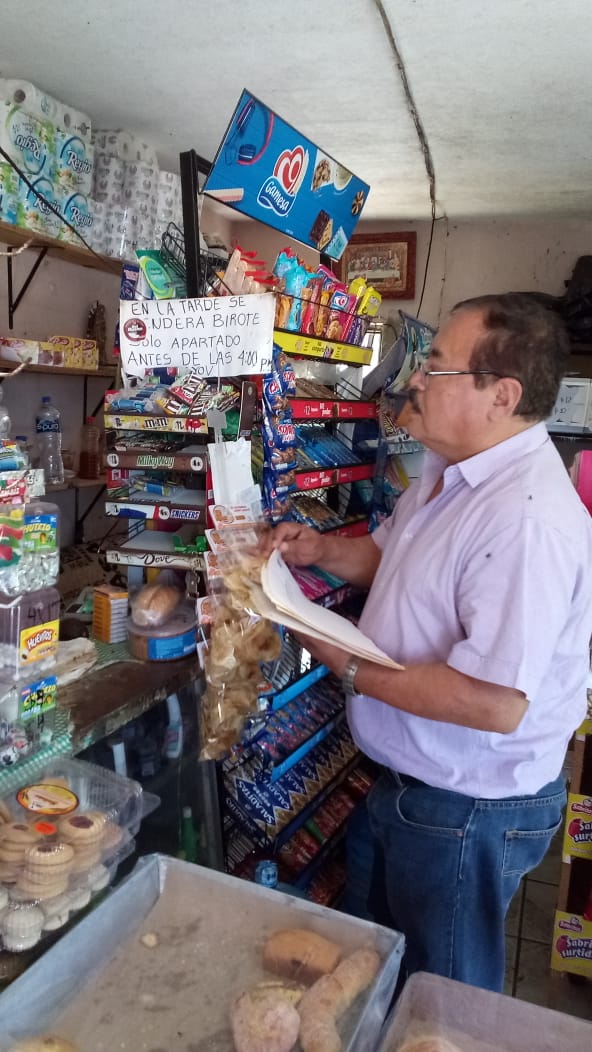 REALIZANDO COBRO DE PISO Y PLAZA A LOS COMERCIANTES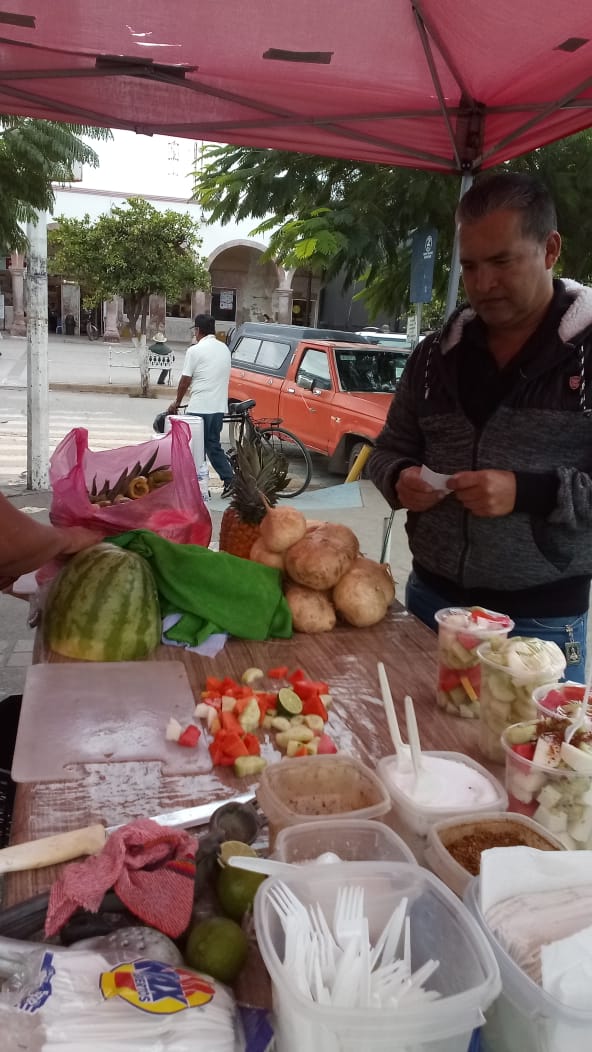 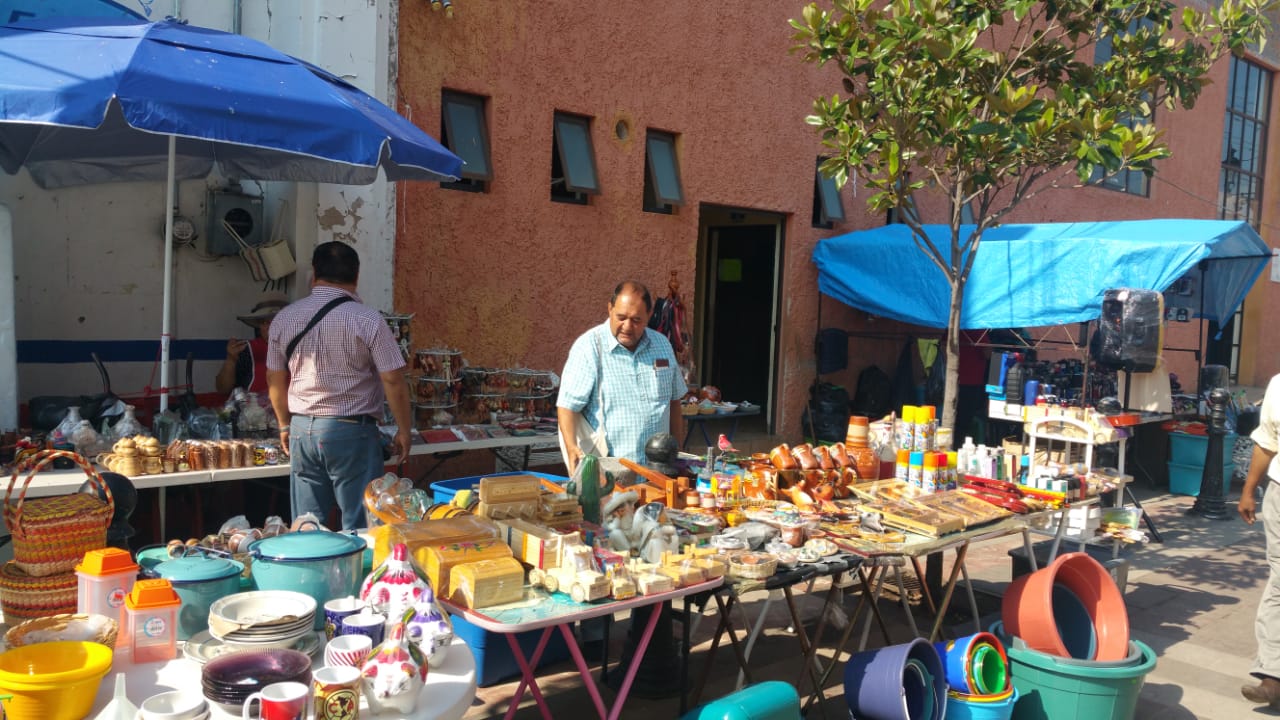 INSPECCION DE VIGENCIA DE LAS LICENCIAS MUNICIPALES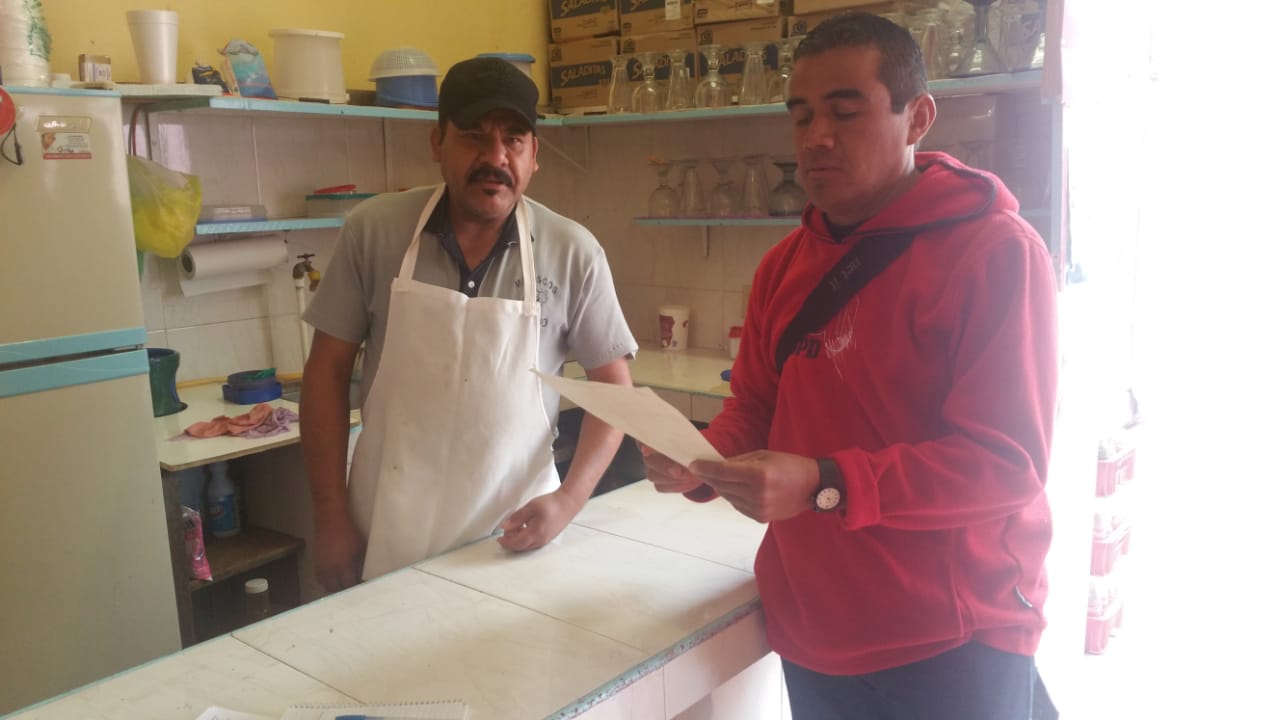 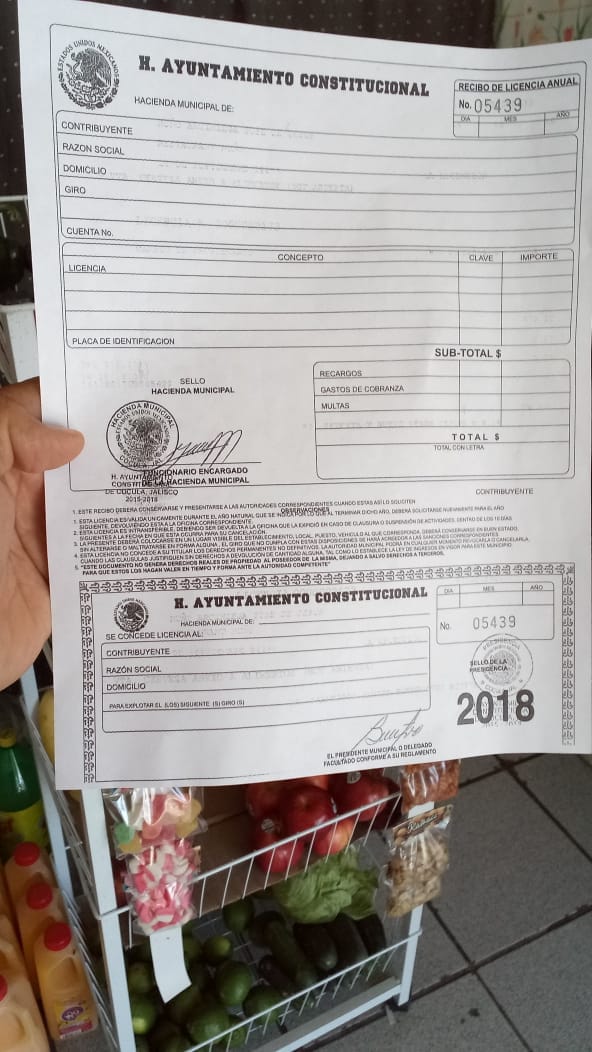 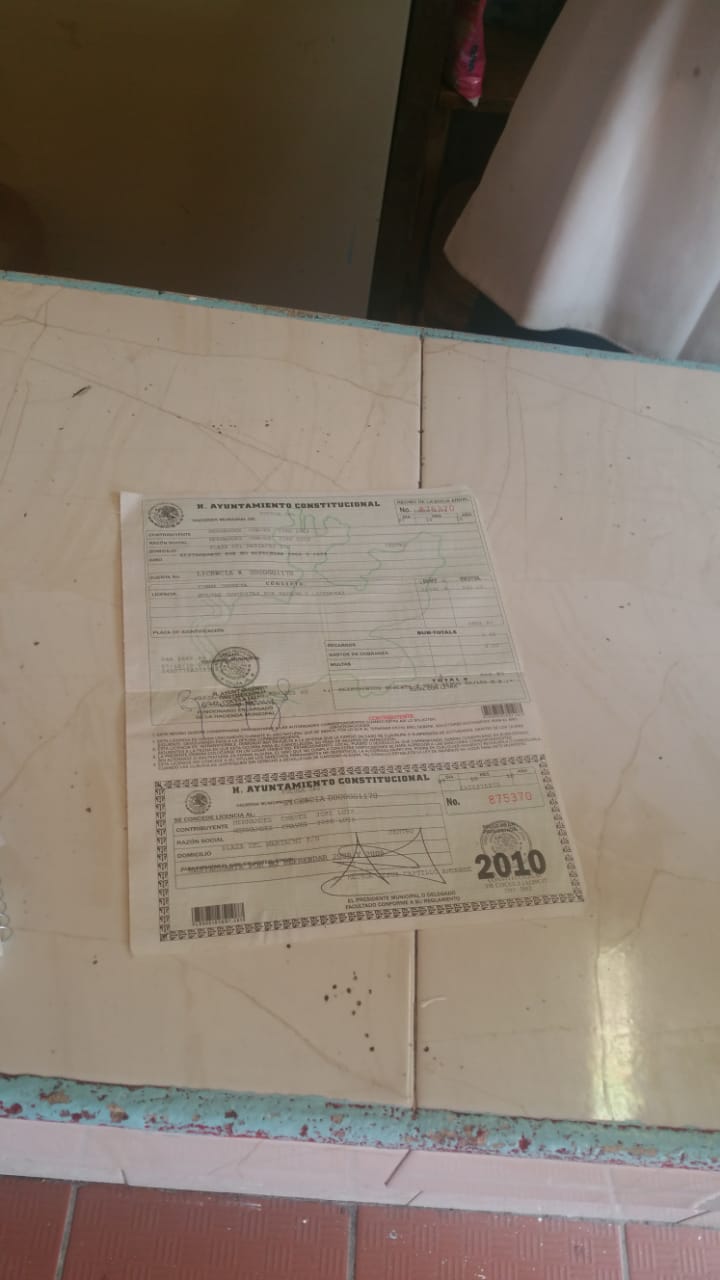 REVOCACION DE PERMISO DE PUESTO DE COMERCIO AMBULANTE DE MANERA IRREGULAR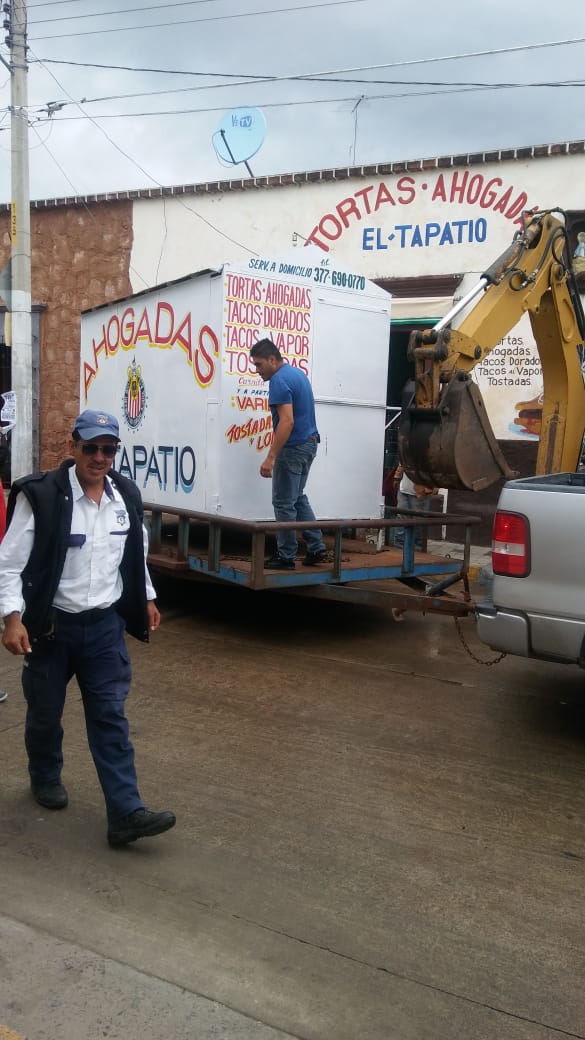 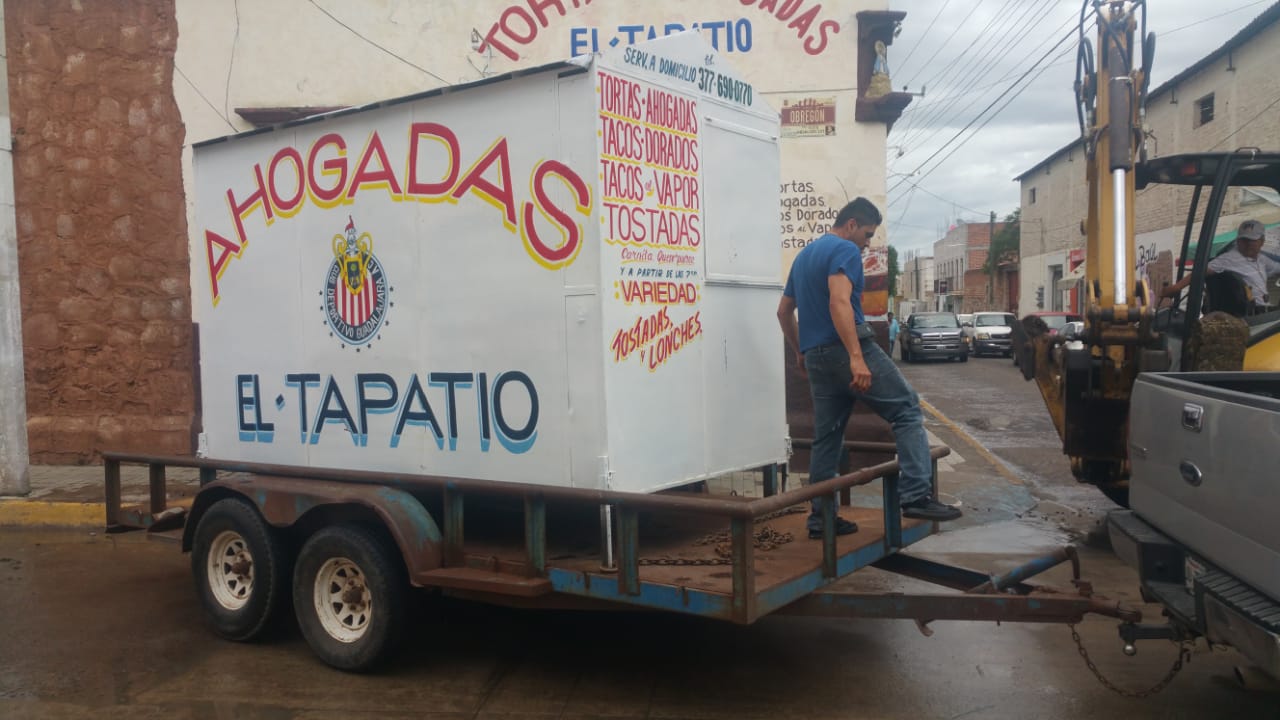 REALIZANDO LAS NOTIFICACIONES PARA QUE LOS COMERCIOS ESTABLECIDOS TRAMITEN SU LICENCIA MUNICIPAL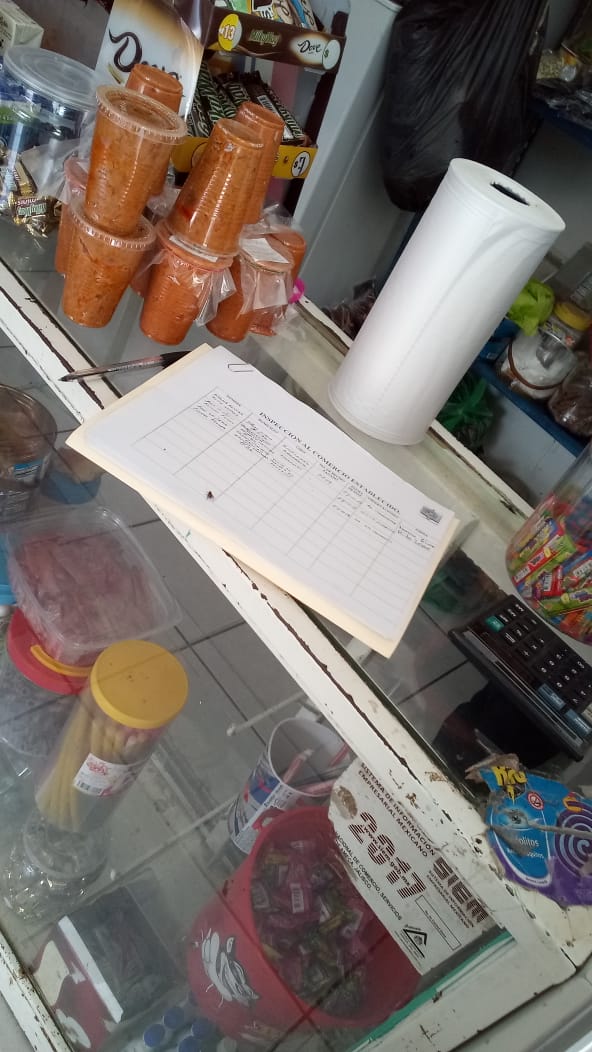 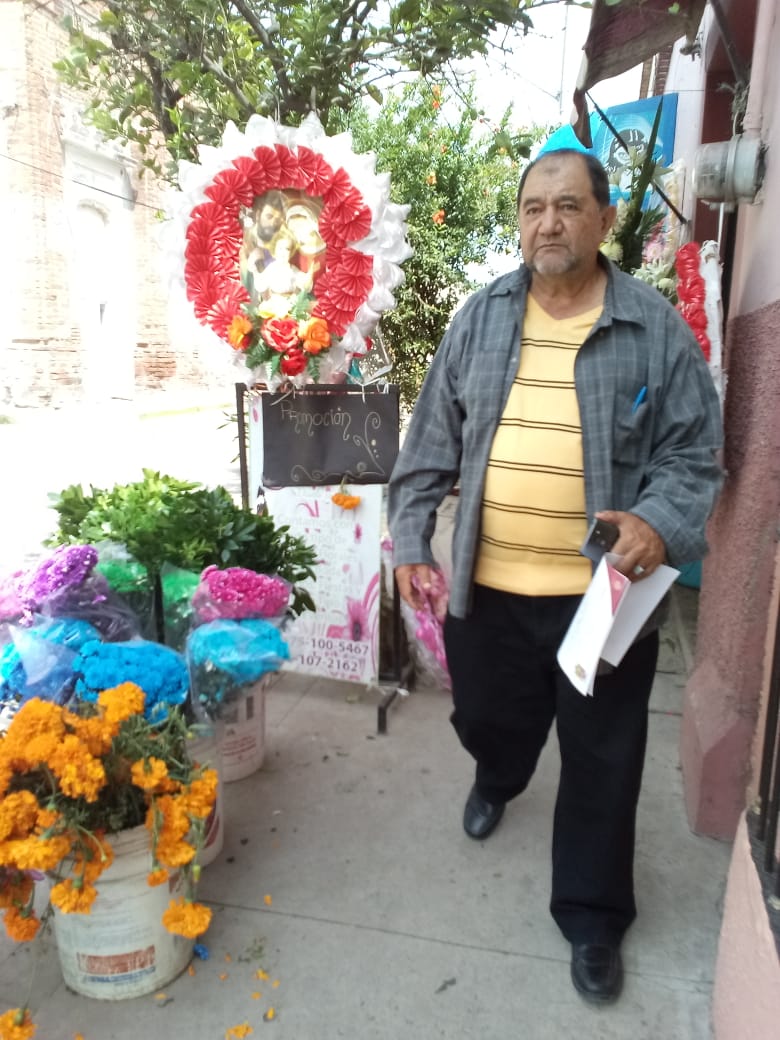 